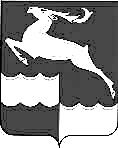 КЕЖЕМСКИЙ РАЙОННЫЙ СОВЕТ ДЕПУТАТОВКРАСНОЯРСКОГО КРАЯРЕШЕНИЕ18.05.2023                                      № 31- 176                                    г. КодинскО ВНЕСЕНИИ ИЗМЕНЕНИЙ В РЕШЕНИЕ КЕЖЕМСКОГО РАЙОННОГО СОВЕТА ДЕПУТАТОВ ОТ 06.12.2022 №27-152 «О РАЙОННОМ БЮДЖЕТЕ НА 2023 ГОД И ПЛАНОВЫЙ ПЕРИОД 2024-2025 ГОДОВ»В соответствии со статьями 23, 27 Устава Кежемского района Кежемский районный Совет депутатов РЕШИЛ: 1. Внести в решение Кежемского районного Совета депутатов от 06.12.2022 года № 27-152 «О районном бюджете на 2023 год и плановый период 2024-2025 годов» («Кежемский Вестник», 2022, 14 декабря, № 39 (692), 31 марта, №7 (704)) следующие изменения:1.1. в абзаце втором статьи 8 цифру «5,5» заменить цифрами «6,3», слово «октября» заменить словом «июля»;1.2. в абзаце втором статьи 9 цифру «5,5» заменить цифрами «6,3», слово «октября» заменить словом «июля».2. Контроль над исполнением настоящего решения возложить на комиссию по налогам, бюджету и собственности Кежемского районного Совета депутатов.3. Решение вступает в силу в день, следующий за днём его официального опубликования в газете «Кежемский Вестник».Председатель Кежемского                        Глава Кежемского районарайонного	Совета депутатов                                                      А.В. Лунев 		                   П.Ф. Безматерных